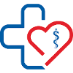 Kędzierzyn-Koźle, dnia 15 czerwca 2023r. AZ. 2023.398.2OGŁOSZENIE O ZAMÓWIENIU W TRYBIE DO 130 000,00 zł netto - IIPrzedmiot zamówienia:  „Dostawa pończoch okołooperacyjnych w I klasie kompresji  dla SP ZOZ w Kędzierzynie-Koźlu”.Szczegółowy opis przedmiotu zamówienia:Opis przedmiotu zamówienia: pończochy okołooperacyjne w I klasie kompresji w rozmiarach od M do XXL.                   w ilości 250 par tj. rozmiar M - 80 par, rozmiar L - 90 par, rozmiar XL - 70 par i XXL - 10 par.Wyrób medyczny klasy I, zgodnie z załącznikiem VIII rozdziału pkt 4.I. Zasada I, Rozporządzenie Parlamentu Europejskiego i Rady (UE) 2017/745.Wyrób okrągłodziany, produkowany z materiałów niedrażniących i niezawierających lateksu.Ucisk w okolicy kostki powinien zawierać się w przedziale wartości 14-22 mmHg lub 18 - 21mmHg.Pończochy wykończone czubkiem otwartym (bez palców) w celu kontroli zasinienia czy temperatury palców, Skład pończoch: 70% PAD Nylon, 30% elastan LYCRA®  lub 78%-poliamid -22% elastan Możliwość prania w pralce w temperaturze co najmniej 90°C.Wykonawca dostarczy przedmiot umowy na własny koszt i odpowiedzialność w wyznaczonym przez Zamawiającego miejscu tj. do Magazynu Centralnego, ul. Roosevelta 2, 47-200 Kędzierzyn Koźle w godzinach pracy magazynu 7:30 do 14:00.Termin realizacji zamówienia (dostawy): do 10 dni roboczych od dnia zawiadomienia o wyborze oferty najkorzystniejszej.Poprzez dostawę Zamawiający rozumie dostarczenie  do magazynu Zamawiającego.Zamawiający:Samodzielny Publiczny Zespół Opieki Zdrowotnej w Kędzierzynie - Koźlu ul. 24 Kwietnia 5, 47-200 Kędzierzyn - KoźleOsobami ze strony zamawiającego upoważnionymi do kontaktowania się z wykonawcami, są:
Beata Plinta, tel. 77/40 62 530 oraz Łukasz Litwinowicz tel. 77/40 62 506 w godzinach pracy Zamawiającego               tj. 7:00 - 14:35.Zamawiający nie dopuszcza możliwości składania ofert wariantowych lub częściowych.Wszelkie oświadczenia, wnioski, zawiadomienia oraz informacje Zamawiający i Wykonawcy przekazują                          za pomocą platformy zakupowej. W przypadku awarii platformy zakupowej dopuszcza się komunikację                              z Zamawiającym  za pomocą poczty  elektronicznej na adres: zamowienia@e-szpital.euWykonawca może zwrócić się do Zamawiającego z zapytaniem dotyczącym treści ogłoszenia o zamówieniu. Wykonawcy pozostają związani ofertą przez okres 30 dni od dnia upływu terminu składania ofert. W toku badania i oceny ofert Zamawiający może żądać od Wykonawców wyjaśnień dotyczących treści złożonych ofert. W ramach składanych wyjaśnień Zamawiający może żądać przedłożenia próbek oferowanego asortymentu. Zamawiający dopuszcza możliwość prowadzenia między Zamawiającym, a Wykonawcą negocjacji dotyczących złożonej oferty oraz dokonywanie jej zmiany.Wykonawca może złożyć jedną ofertę. Zamawiający wymaga złożenia oferty drogą elektroniczną.  Ofertę można składać za pomocą platformy zakupowej: https://platformazakupowa.pl/pn/spzoz_kedzierzynkozle/proceedings Termin składania ofert upływa w dniu  26-06-2023 r. o godzina 09:00.Otwarcie ofert nastąpi w dniu  26-06-2023 r. o godzina  09:15 w siedzibie Zamawiającego. Kryterium oceny ofert: cena 100%. Oferta, która otrzyma maksymalną liczbę przyznanych punktów w oparciu o ustalone kryterium zostanie uznana za najkorzystniejszą, pozostałe oferty zostaną sklasyfikowane zgodnie z ilością uzyskanych punktów. Realizacja zamówienia zostanie powierzona Wykonawcy, którego oferta uzyska najwyższą ilość punktów. W sytuacji, gdy nie można będzie dokonać wyboru oferty najkorzystniejszej ze względu na to, że zostaną złożone oferty o takiej samej cenie, Zamawiający wezwie tych Wykonawców do złożenia w terminie określonym przez Zamawiającego ofert dodatkowych - Wykonawcy, składając oferty dodatkowe, nie mogą zaoferować cen wyższych niż zaoferowane w złożonych ofertach.Zamawiający może wezwać wykonawcę do uzupełniania brakującej dokumentacji, lub poprawienia już złożonej.W celu weryfikacji parametrów oferowanych produktów, Zamawiający może wezwać Wykonawcę do przedłożenia próbek. Zamawiający odrzuci ofertę Wykonawcy, który podlega wykluczeniu z postępowania oraz wykonawcy, który złożył ofertę, która nie odpowiada zapisom ogłoszenia o zamówieniu. Zamawiający zastrzega możliwość unieważnienia przedmiotowego postępowania bez podania przyczyny na każdym jego etapie. Wymagane dokumenty, jakie należy dołączyć składając ofertę: Wypełniony formularz ofertowy (wzór stanowi załącznik nr 1);Oświadczenie wykonawcy o niepodleganie wykluczeniu (załącznik nr 2).………………………..……………………Załączniki:Formularz ofertowy  - załącznik nr 1;Oświadczenie Wykonawcy o niepodleganiu wykluczeniu - załącznik nr 2. Załącznik nr 1 AZ.2023.398.2Samodzielny Publiczny Zespół Opieki Zdrowotnej w Kędzierzynie-Koźluul. 24 Kwietnia 5 47-200 Kędzierzyn-KoźleDANE WYKONAWCYNazwa: ..................................................................................................................................................................Adres: ………….........................................................................................................................................................Numer NIP  .......................................................... Regon ......................................................................................Adres e-mail: ...........................................  Osoba do kontaktu: .................................   tel. ....................................OFEROWANA WARTOŚĆ ZAMÓWIENIA Oferujemy wykonanie przedmiotu zamówienia na warunkach wymaganych przez Zamawiającego określonych                        w postanowieniach ogłoszenia o zamówieniu za cenę:OŚWIADCZENIE DOTYCZĄCE POSTANOWIEŃ NINIEJSZEGO OGŁOSZENIA:Składam/-y ofertę na wykonanie zamówienia zgodnie z opisem przedmiotu zamówienia zawartym                         w ogłoszeniu o zamówieniu. Oświadczamy, że wykonamy zamówienie w terminie: do 10 dni roboczych od dnia zawiadomienia 
o wyborze oferty najkorzystniejszej.  Oświadczam, że akceptuję termin płatności od daty dostarczenia prawidłowo wystawionej faktury:                    30 dni.Oświadczam/-y, że uważam/-y się za związanego/-ych z ofertą przez okres 30 dni od upływu terminu składania ofert.Oświadczam/-y, że powyżej podana cena zawiera wszystkie koszty, jakie ponosi Zamawiający w przypadku wyboru mojej/-naszej  oferty.Oświadczam, że wypełniliśmy obowiązki informacyjne przewidziane w art. 13 lub art. 14 RODO (Rozporządzenie Parlamentu Europejskiego i Rady (UE) 2016/679 z dnia 27 kwietnia 2016 r. w sprawie ochrony osób fizycznych w związku z przetwarzaniem danych osobowych i w sprawie swobodnego przepływu takich danych oraz uchylenia dyrektywy 95/46/WE) wobec osób fizycznych, od których dane osobowe bezpośrednio lub pośrednio pozyskałem w celu ubiegania się o udzielenie zamówienia publicznego w niniejszym postępowaniu............................... dnia …………..............                                                           ………………………………………………………………………                                                        Podpis Wykonawcy/Pełnomocnika Załącznik nr 2 OŚWIADCZENIE  WYKONAWCY  O  NIEPODLEGANIU  WYKLUCZENIUskładane w związku z wejściem w życie Ustawy z dnia 13 kwietnia 2022 r. o szczególnych rozwiązaniach  w zakresie przeciwdziałania wspieraniu agresji na Ukrainę oraz służących ochronie bezpieczeństwa narodowego (Dz. U. z 2023 r. poz. 129,185).Składając ofertę w postępowaniu o udzielenie zamówienia publicznego w trybie zapytania ofertowego, którego przedmiotem jest: „Dostawa pończoch okołooperacyjnych w I klasie kompresji dla SP ZOZ                    w Kędzierzynie-Koźlu”.Działając w imieniu Wykonawcy: …………………………………………………………………………………………………………………………………………………………………...                                                            (nazwa i adres)Oświadczam, że:nie podlegam wykluczeniu z postępowania na podstawie art. 7 ust. 1 Ustawy z dnia 13 kwietnia 2022 r.                 o szczególnych rozwiązaniach w zakresie przeciwdziałania wspieraniu agresji na Ukrainę oraz służących ochronie bezpieczeństwa narodowego (Dz. U. z 2023 r. poz. 129, 185).	Oświadczam, że wszystkie informacje podane w powyższym oświadczeniu są aktualne                          i zgodne z prawdą oraz zostały przedstawione z pełną świadomością konsekwencji wprowadzenia Zamawiającego w błąd przy przekazywaniu informacji. …….…….................................................Podpis Wykonawcy/Pełnomocnika„OFERTA”Na: „Dostawę pończoch okołooperacyjnych w I klasie kompresji dla SP ZOZ w Kędzierzynie-Koźlu.” Postępowanie nr: AZ.2023.398.2Producent: …………………………………….………………………… Model: ………………………….……………….Cena 1 pary netto …………….……………………. x 250 par = ……………..…………………….. zł netto + VAT= …………………………………………………… zł brutto